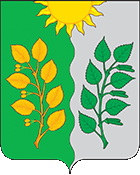 СОБРАНИЕ ПРЕДСТАВИТЕЛЕЙ СЕЛЬСКОГО ПОСЕЛЕНИЯ Сухая Вязовка муниципального района ВолжскийСамарской областиЧЕТВЁРТОГО  созываРЕШЕНИЕ ПРОЕКТот  06. 05. 2022г.                                                                                     № _______О предварительном одобрении проекта решения Собрания Представителей сельского поселения Сухая Вязовка муниципального района Волжский Самарской области «О годовом отчете об исполнении бюджета сельского поселения Сухая Вязовка муниципального района   Волжский Самарской области за 2021 год» и вынесении проекта на публичные слушанияВ соответствии со статьями 28, 52 Федерального закона от 06.10.2003 №131-ФЗ «Об общих принципах организации местного самоуправления в Российской Федерации», Уставом сельского поселения Сухая Вязовка муниципального района Волжский, Собрание Представителей сельского поселения Сухая Вязовка муниципального района Волжский Самарской области РЕШИЛО:Предварительно одобрить проект решения Собрания Представителей сельского поселения Сухая Вязовка муниципального района Волжский Самарской области «О годовом отчете об исполнении бюджета сельского поселения Сухая Вязовка муниципального района Волжский Самарской области за 2021 год» (Приложение к настоящему проекту решения).В целях обсуждения проекта решения Собрания Представителей    сельского поселения Сухая Вязовка муниципального района Волжский Самарской области «О годовом отчете об исполнении бюджета сельского поселения Сухая Вязовка муниципального района Волжский Самарской области за 2021 год»  30 мая 2022 года провести на территории сельского поселения Сухая Вязовка муниципального района Волжский Самарской области публичные слушания в соответствии с Порядком организации и проведения публичных слушаний в сельском поселении Сухая Вязовка муниципального района Волжский Самарской области, утвержденным Решением Собрания Представителей сельского поселения Сухая Вязовка муниципального  района  Волжский Самарской области от 28 декабря 2020 № 35.Срок проведения публичных слушаний составляет 20 (двадцать) дней с 11 мая  2022 года по 29 мая 2022 года.Место проведения публичных слушаний (место ведения протокола публичных слушаний) – 443530, Самарская область, Волжский район, село Сухая Вязовка, ул. Советская, д. 1А.Инициатором   проведения публичных слушаний является Глава сельского поселения Сухая Вязовка муниципального района Волжский Самарской области, органом, уполномоченным на организацию и проведение публичных слушаний, является Собрание Представителей сельского поселения Сухая Вязовка муниципального района Волжский Самарской области. Прием замечаний и предложений по вопросу публичных слушаний, поступивших от жителей сельского поселения Сухая Вязовка муниципального района Волжский Самарской области и иных заинтересованных лиц, осуществляется путем направления письменных замечаний и предложений по адресу, указанному в пункте 3 настоящего решения, в период с 11 мая по 30 мая 2022 года, либо по адресу электронной почты Администрация с.п. Сухая Вязовка adm.suchayavyazovka@mail.ru, либо путем внесения записей в протокол публичных слушаний в день проведения публичных слушаний – 30 мая 2022 года.Прием письменных замечаний и предложений по вопросу публичных слушаний начинается со дня вступления в силу настоящего решения и оканчивается в 14.00ч.  30 мая 2022 года.Настоящее решение подлежит официальному опубликованию в газете «Вести сельского поселения Сухая Вязовка» и размещению на официальном сайте администрации сельского поселения Сухая Вязовка муниципального района Волжский Самарской области.Настоящее решение вступает в силу со дня его официального опубликования.ПРИЛОЖЕНИЕ                                                              к решению Собрания Представителей                                                                 сельского поселения Сухая Вязовка муниципального района Волжский Самарской области                                                            от  06. 05.2022г. № _______ПроектСОБРАНИЕ ПРЕДСТАВИТЕЛЕЙ СЕЛЬСКОГО ПОСЕЛЕНИЯ Сухая Вязовка муниципального района ВолжскийСамарской областиЧЕТВЁРТОГО  созываРЕШЕНИЕ от________2022                                                                                     № ______О  годовом отчете  об исполнении бюджета сельского поселения Сухая Вязовка  муниципального района Волжский Самарской области за 2021 годРуководствуясь ст. 264.6 Бюджетного Кодекса РФ, ст. 27 Положения «О бюджетном устройстве и бюджетном процессе в сельском поселении Сухая Вязовка муниципального района Волжский Самарской области», утвержденного решением Собрания Представителей сельского поселения Сухая Вязовка муниципального района Волжской Самарской области от 04.06.2020 № 52, Собрание Представителей сельского поселения Сухая Вязовка муниципального района Волжский Самарской области РЕШИЛО: 1. Утвердить отчет об исполнении бюджета сельского поселения Сухая Вязовка муниципального района Волжский Самарской области за 2021 финансовый год с общими  характеристиками: общий объем доходов –   52404 тыс. рублей;общий объем расходов – 38971тыс. рублей;превышение доходов  над расходами – 13433 тыс. рублей.2. Утвердить следующие показатели исполнения бюджета сельского поселения Сухая Вязовка муниципального района Волжский Самарской области за 2021 финансовый год:-  доходов бюджета сельского поселения Сухая Вязовка муниципального района Волжский Самарской области  по кодам классификации доходов бюджета а (приложение 1); - расходов  бюджета сельского поселения Сухая Вязовка муниципального района Волжский Самарской области по ведомственной структуре расходов бюджета   (приложение  3);- расходов бюджета муниципального района Волжский Самарской области по разделам, подразделам классификации расходов  бюджета района  (приложение 4);- источников финансирования дефицита бюджета  муниципального района Волжский Самарской области по кодам классификации источников финансирования дефицита бюджета района (приложение7).	3. Принять к сведению:	- отчет об использовании средств резервного фонда Администрации сельского поселения Сухая Вязовка муниципального района Волжский Самарской области за 2021 год (приложение 11);	- сведения о численности муниципальных служащих органов местного самоуправления, работников муниципальных учреждений и о расходах на их денежное содержание сельского поселения Сухая Вязовка муниципального района Волжский Самарской области за 2021 год (приложение 12).	 		4. Настоящее решение вступает в силу со дня его официального опубликования.5. Настоящее решение официально опубликовать в газете «Вести сельского поселения Сухая Вязовка» и разместить на официальном сайте администрации сельского поселения Сухая Вязовка муниципального района Волжский  Самарской области.Приложение 11Отчет об использовании бюджетных ассигнований резервного фонда администрации сельского поселения Сухая Вязовка муниципального района Волжский Самарской областиГлава СП Сухая Вязовка                                                               С.А.ПетроваГлава   сельского поселения Сухая Вязовка муниципального района Волжский Самарской областиС. А. ПетроваПредседатель Собрания ПредставителейН. А. ГанусевичГлава   сельского поселения Сухая Вязовка муниципального района Волжский Самарской областиС. А. ПетроваПредседатель Собрания ПредставителейН. А. ГанусевичНаправление расходовКБКУточненный план на 2021годИсполнено на 01.01.2022г.Остаток ассигнований резервного фонда на 01.01.2022годаРезервный фонд администрации сельского поселения Сухая Вязовка муниципального района Волжский Самарской0111 9010079900 87050000,000,0050000,00